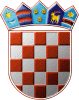         REPUBLIKA HRVATSKAOSJEČKO-BARANJSKA ŽUPANIJA
KLASA: 601-02/21-04/05URBROJ:2158/109-06-21-1Ernestinovo, 22. rujna 2021. g.SJEDNICA ODGOJITELJSKOG VIJEĆADNEVNI RED:Usvajanje Godišnjeg plana i programa odgojno – obrazovnog rada za 2021./22. g.Usvajanje Kurikuluma Dječjeg vrtića Ogledalce Ernestinovo za 2021./22. g.Usvajanje programa stažiranja pripravnika za Ivanu BarićOdgojno – obrazovni radCAP programIzbor predstavnika iz reda odgojitelja i stručnih suradnika u Upravno vijećeRaznoRavnateljicaMonika Miškić, v.r.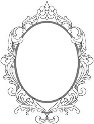 DJEČJI VRTIĆ OGLEDALCEERNESTINOVO